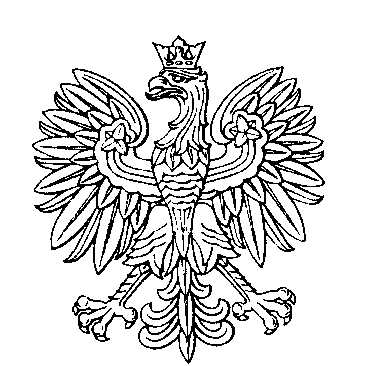 OBWODOWA KOMISJA WYBORCZA NR 4w gminie BiałaczówSKŁAD KOMISJI:Przewodniczący	Agata BożekZastępca Przewodniczącego	Magdalena Firkowska-GórnikCZŁONKOWIE: